Opole, 28 lutego 2024Sprawę prowadzi: Biuro Infrastruktury Zaproszenie do składania ofert na najem powierzchni użytkowej w obiekcie Collegium Iuridicum Uniwersytetu Opolskiego, zlokalizowanym przy ul. Katowickiej 87 APrzedmiot postępowania:Przedmiotem postępowania jest wynajem 6m2 powierzchni użytkowej z przeznaczeniem 
na prowadzenie działalności usługowej/ gastronomicznej, w budynku ,,Collegium Iuridicum“,
przy ul. Katowickiej 87 A (4 piętro).Najemca przeprowadzi na swój koszt i we własnym zakresie prace adaptacyjne niezbędne 
do uruchomienia działalności. Stan przedmiotu najmu obrazują zdjęcia, stanowiące złącznik 
do zaproszenia. Elementy wyposażenia znajdujące się na zdjęciach, nie są przedmiotem najmu, stanowią własność poprzedniego Najemy, do którego kontakt zostanie udostępniony Wynajmującemu w sytuacji zainteresowania odkupieniem w/w. Stawka najmu nie obejmuje kosztów zużycia wody oraz energii elektrycznej.Minimalna stawka wynajmu lokalu za m2 wynosi 60,00 zł netto.W sprawie wizji lokalnej lokalu prosimy o kontakt z Biurem Infrastruktury: tel. 77 452 70 11.Opis sposobu przygotowania oferty:oferent ponosi wszelkie koszty związane z przygotowaniem oferty;oferta musi być napisana w języku polskim oraz podpisana przez osobę do tego upoważnioną;oferta musi zawierać:nazwę, adres, NIP, REGON, numer telefonu i adres poczty elektronicznej oferenta;datę sporządzenia oferty;wysokość proponowanej opłaty za najem (kwota czynszu za m2, bez opłat za media). Wysokość miesięcznej opłaty netto za najem nie może być niższa niż 60,00 zł za m2;oświadczenie, że oferent zapoznał się ze stanem technicznym pomieszczeń i uzyskał wszelkie informacje niezbędne do złożenia oferty.Sposób przygotowania oferty oraz miejsce i termin składania ofert:Ofertę należy przesłać na adres: Biuro Infrastruktury Uniwersytetu Opolskiego, ul. Oleska 48, 
45-052 Opole, pokój 108 bądź złożyć osobiście w siedzibie (adres j. w.), w terminie do dnia 
04.03.2024 r. do godz. 14:00.W przypadku oferty przesłanej pocztą liczy się data i godzina wpływu. Oferty złożone osobiście w pokoju nr 108 zostaną oznaczone przez pracownika Biura Infrastruktury datą i godziną złożenia w obecności osoby składającej.Oferty złożone po upływie wyznaczonego terminu składania ofert pozostaną bez rozpatrzenia. Do oferty musi być dołączone pełnomocnictwo do jej podpisania (jeśli dotyczy).Ofertę należy umieścić w zamkniętej kopercie. Oznakowanie koperty powinno zawierać:
a) nazwę i adres organizatora postępowania; b) nazwę i adres oferenta;c) dopisek: „OFERTA NA WYNAJEM POWIERZCHNI UŻYTKOWEJ W OBIEKCIE COLLEGIUM IURIDICUM. Nie otwierać przed datą 04.03.2024 godz. 14:00”.Miejsce i termin otwarcia ofert:Komisyjne otwarcie ofert odbędzie się w siedzibie Uniwersytetu Opolskiego, pl. Kopernika 11A w pokoju nr 20 w terminie do dnia 05.03.2024 do godz. 12:00.Rozstrzygnięcie postępowania:do rozstrzygnięcia postępowania wystarczy jedna ważna oferta;Uniwersytet Opolski zastrzega sobie prawo do unieważnienia postępowania bez podawania przyczyny.Wynik rozstrzygnięcia postępowania obowiązuje po zatwierdzeniu przez Kanclerza Uniwersytetu Opolskiego.Oferent powinien przed złożeniem oferty zapoznać się z miejscem będącym przedmiotem najmu.Osobą odpowiedzialną do kontaktów z oferentami w sprawach związanych z postępowaniem jest Dyrektor Biura Infrastruktury Cezary Pawęzki:tel. 77 452 70 11, e-mail. cezaryp@uni.opole.pl.Załacznik 1.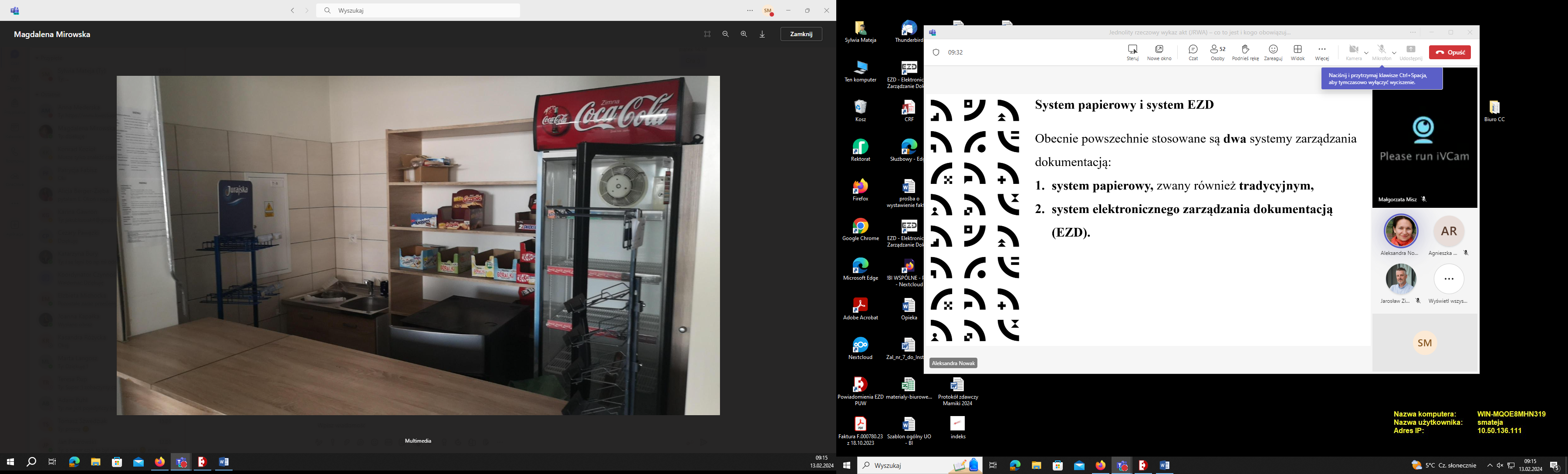 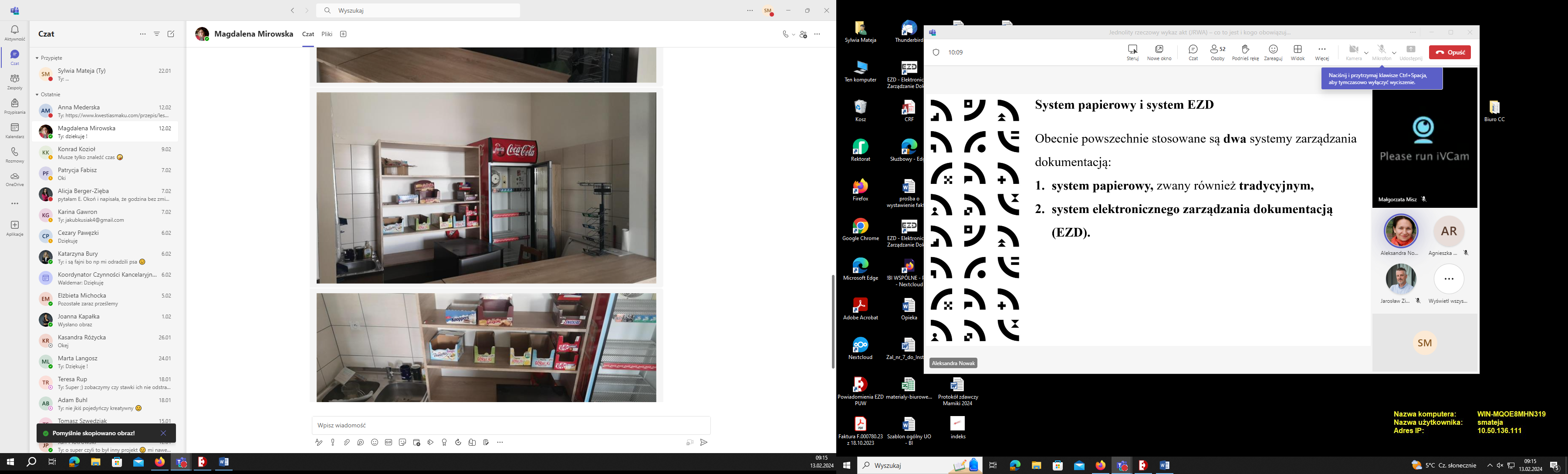 43600.224.12.2024 